Ύλη Εξετάσεων στο Μάθημα «Δογματική Β»Η Ύλη για τις Εξετάσεις στο Μάθημα «Δογματική Β΄» του Εαρινού Εξαμήνου 2023 ορίζεται ως εξής:Διδακτικό εγχειρίδιο: Σταύρου Γιαγκάζογλου, Μαθήματα Δογματικής Θεολογίας, Ερμηνευτικά σχόλια στο Σύμβολο της Πίστεως, εκδ. Δόμος (μέσω των εκδόσεων Εν Πλω), Αθήνα 2021, σσ. 235-564 και σσ. 661-736 (δίχως τα κείμενα-πηγές και τις βιβλιογραφίες).Διδακτικό εγχειρίδιο: Νίκου Ματσούκα, Δογματική και Συμβολική Θεολογία Β, Έκθεση της ορθόδοξης πίστης σε αντιπαράθεση με τη δυτική χριστιανοσύνη, 1η έκδοση 1985, επανέκδοση εκδ. Κυριακίδη, Θεσσαλονίκη 2016, σσ. 217-553.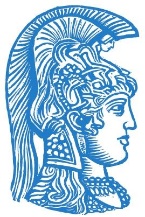 Εθνικόν και ΚαποδιστριακόνΠανεπιστήμιον ΑθηνώνΘεολογική Σχολή-Τμήμα ΘεολογίαςΤομέας Συστηματικής ΘεολογίαςΣταύρος ΓιαγκάζογλουΑναπληρωτής Καθηγητής ΔογματικήςΠανεπιστημιούπολη,Άνω Ιλίσια, Τ.Κ. 157 71Τηλ. 210 7275738e-mail: syang@theol.uoa.gr